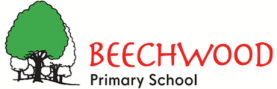 Overview for PSHE and SREAt Beechwood Primary School, we aim to provide learning opportunities through the scheme 1decision.   This includes keeping and staying safe, being responsible and learning to deal with feelings and emotions.  As part of PSHE children are also taught about preparing for the world of work through learning about money and enterprise.As part of ‘Sex and Relationship’ education children learn about how to be part of a healthy relationship, staying safe, puberty and conception.  This work is carried out age appropriately and in line with statutory requirements.  Alongside this scheme we also use a story telling approach to relationship education, the books that are used can be seen below.   Parents are invited into school annually to discuss what their children will be covering throughout these lessons. Computer Safety Units of work will be delivered alongside taking part in Safer Internet DayThere are also optional units to be delivered when appropriate during the year.  As part of the story telling approach these are some of the books that will be used with children.  If you would like to read any of the books please speak to your child’s class teacher.Autumn 1Autumn 2Spring 1Spring 2Summer 1Summer 2Keeping / Staying SafeKeeping / Staying HealthyRelationshipsBeing responsibleFeelings and EmotionsOur WorldYear 1Road SafetyLooks at how we can stay safe when crossing the road and travelling in a vehicle. Washing HandsLooks at why we should wash our hands and the consequences of not doing so.FriendshipLooks at how we behave with our friends and how these behaviours can affect othersWater SpillageLooks at the different ways we can cause accidents and how we can prevent them from happening.JealousyEmphasises the need to recognize our own strengths and those of the people around us, as teaches students to deal with feelings of jealousy. Growing in our WorldExplores the human cycle and how our families are special and unique. Year 2Tying ShoelacesLooks at how we can prevent accidents that are often caused when rushing around.Healthy EatingLooks at how we can make healthy food choices and what might happen if we choose to eat too much healthy food.Brushing TeethLooks at why we should brush our teeth and the consequences of not doing so often enough.BullyingLooks at how our actions and words can affect others, and enables students to explore kind and positive behavioursBody LanguageLooks at recognizing how other people maybe feeling and allows students to explore the different ways we can express our emotions.Practice makes PerfectLooks at setting goals and developing skills and strategies to achieve those goals.Helping Someone in NeedLooks at how we can help others at home and in the community and the risks of helping someone we don’t know very well.WorryAllows students to identify what they can do and who they can talk to if they feel worried about something.AngerLooks at the differences between healthy and unhealthy anger and enables students to identify ways they can manage their anger.Living in our WorldExplores how humans can help take care of living things both inside and outside of the home. Year 3Staying SafeLooks at the dangers of venturing off with people we don’t know very well.Leaning out of windowsLooks at the risk of falling from heights and their various dangers we may find in our homes and communities.MedicineLooks at why we take medicine and the dangers of taking it without a trusted adult’s permission and supervision. TouchLooks at appropriate and inappropriate touch and enables students to explore who they can talk to if they feel uncomfortable in a relationship.StealingLooks at the differences between stealing and borrowing.GriefLooks at the different feelings we can experience when we lose someone or something we loved, and enables students to identify ways they can cope when grieving.Working in our WorldLooks at why humans need money and the ways in which money can be used and received. Looking After our WorldLooks at the ways in which we can help look after and protect our planet. Keeping / Staying SafeKeeping / Staying HealthyGrowing and ChangingBeing responsibleFeelings and EmotionsThe Working WorldYear 4Cycle SafetyLooks at distractions on the road and how our actions can cause others harm.Healthy LivingLooks at how certain types of food can affect our performance in a sports event.Relationships (Appropriate Touch)Explores the difficult subject of how relationships can be unhealthy or uncomfortable.Coming Home on TimeLooks at rules and guidelines children may have to follow.JealousyLooks at how the feeling of jealousy can arise when someone new is introduced to a friendship group.Chores at HomeExplores the responsibilities that children may have now and in the future.Year 5Peer PressureThis video looks at how we can be influenced and pressured to make unsafe choices.SmokingExplores how someone can be pressured into smoking.PubertyPuberty is a short, animated video that looks at the different changes boys and girls go through.Looking out for OthersLooks at the responsibility we have if we witness someone being bullied.AngerLooks at the ways in which we can manage our emotions when we are unable to do something we wanted.EnterpriseLooks at how children can help pay for items they would like.Year 6Water SafetyExplores the topic of trespassing and the dangers on swimming in open or unknown waters.AlcoholExplores the dangers of alcohol and how people can be affected by alcohol in different ways. ConceptionA short, animated video that looks at how a baby is conceived and the various stages of pregnancy.StealingExplores the topic of taking something from a family member without asking.WorryThis video looks at transition and the feelings a child can have when staring a new school.In-App PurchasesProvides a subtle introduction to debt and looks at paying for items through apps or games.Year 1Year 2Year 3Year 4Year 5Year 6Computer SafetyOnline BullyingLooks at being kind and thoughtful online and in real life and allows students to explore what they can do if they feel bullied online.Image SharingLooks at the types of images we shouldn’t share online and how quickly an image can be shared.Making Friends OnlineLooks at the steps we should take to keep ourselves safe and the dangers of meeting someone from the internet in real life.Computer Safety DocumentaryRecaps all of the learning points from the topics and allows students to identify more ways to keep themselves online.Online BullyingLooks at the actions we can take if we feel like we are being bullied online.Image SharingLooks at how we can be pressured into sending images and how to manage this.Making Friends OnlineLooks at the dangers of meeting people we have only spoken to online.Year 1Year 2Year 3Year 4Year 5Year 6Fire SafetyHoax CallingLooks at the risks of making a hoax call to the emergency services and how our actions can affect others.Petty ArsonLooks at the dangers of playing with lighters and the risk of causing firesTexting Whilst DrivingLooks at the different types of actions that could distract a driver and how children can influence an adults decision.Enya and Deedee Visit the Fire StationAllows students to explore further how they can prevent fires and what they should do if a fire starts in their home.A World Without JudgementBreaking Down BarriersExplores removing barriers and supporting those who have physically disabilities.Inclusion and AcceptanceExplores the topic of a child having same sex parentsBritish ValuesLooks at how we can be inclusive and insure everyone’s beliefs and needs are respected.EYFSEYFSEYFSEYFSEYFSYou ChooseNick Sharratt & Pippa GoodheartRed Rockets and Rainbow JellySue Heap & Nick SharrattBlue ChameleonEmily GravettThe Family BookTodd ParrMommy, Mama and meLeslea Newman and Carol Thompson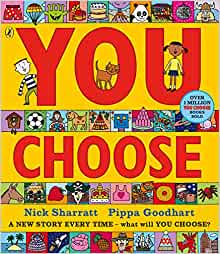 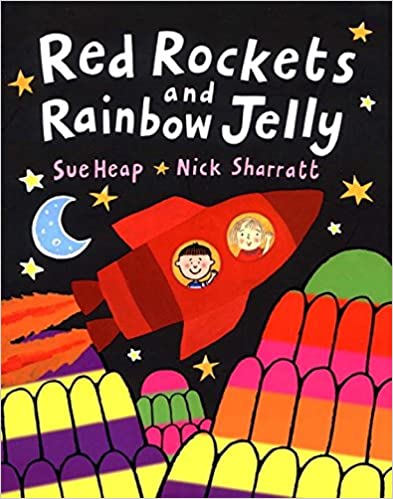 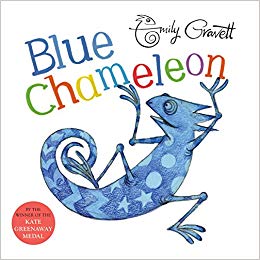 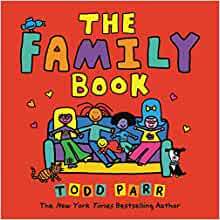 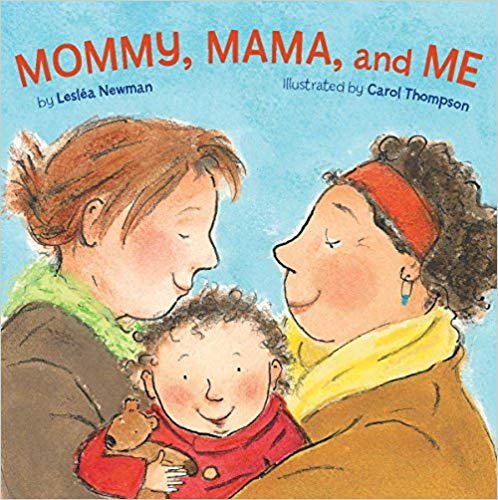 To say what I think. To understand that it is OK to like different things. To make friends with someone different. To understand that all families are different. To celebrate my family. YEAR 1YEAR 1YEAR 1YEAR 1YEAR 1ElmerDavid MckeeTen Little PiratesMike Brownlow and Simon RickertyMy Grandpa is AmazingNick ButterworthMax the ChampionSean Stockdale, Alexandra Strick and Ros AsquithMr World, Your WorldMelanie Walsh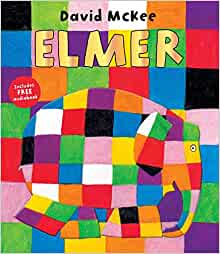 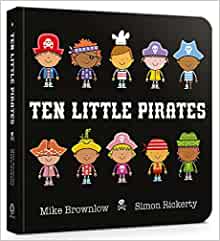 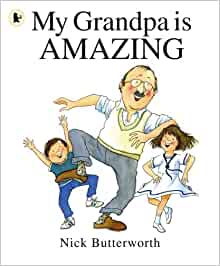 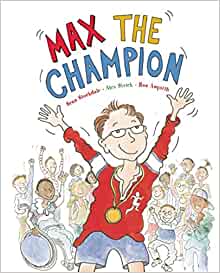 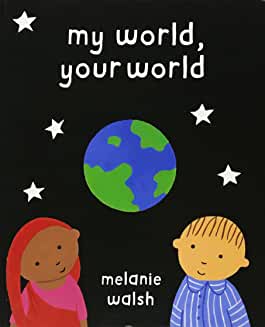 To like the way I am. To play with boys and girls. To recognise that people are different ages. To understand that our bodies work in different ways. To understand that we share the world with lots of people. YEAR 2YEAR 2YEAR 2YEAR 2YEAR 2The Great Big Book of FamiliesMary Hoffman and Ros AsquithThe First SlodgeJeanne WillisThe Odd EggEmily GravettJust BecauseRebecca ElliotBlown AwayRob Biddulph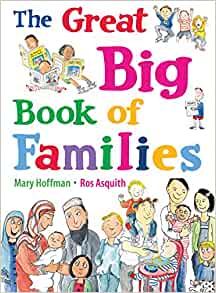 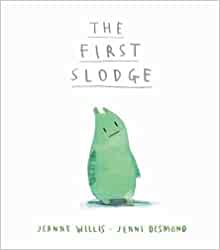 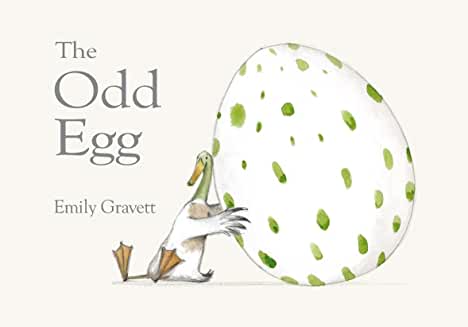 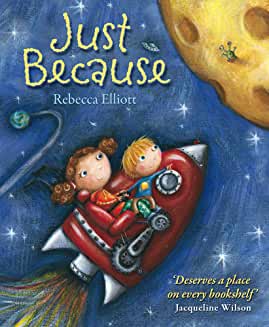 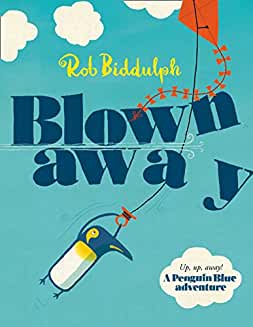 To understand what diversity is. To understand how we share the world. To understand what makes someone feel proud.To feel proud of being different. To be able to work with everyone in my class. YEAR 3YEAR 3YEAR 3YEAR 3YEAR 3OliverBirgitta SifThis is our HouseMichael RosenTwo MonstersDavid MckeeThe Hueys in the New JumperOliver JeffersBeeguAlexis Deacon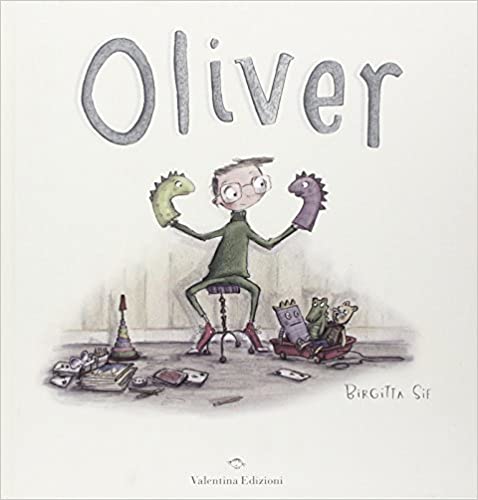 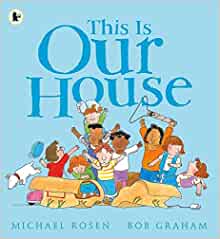 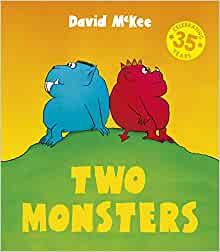 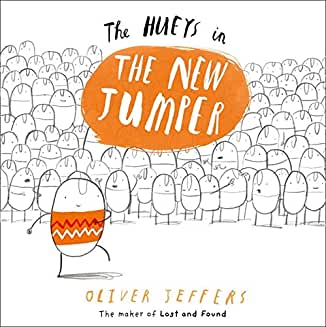 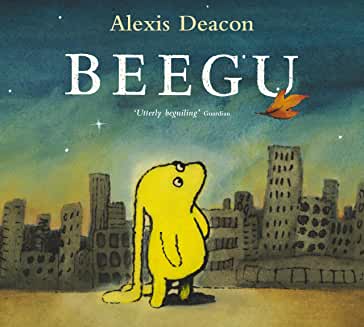 To understand how difference can affect someone. To understand what ‘discrimination’ means. To find a solution to a problem. To use strategies to help someone who feels different. To be welcoming.YEAR 4YEAR 4YEAR 4YEAR 4YEAR 4Dog’s Don’t Do BalletAnna Kemp and Sarah OgilvieKing and KingLinda de Hann and Stern NijlandThe Way Back HomeOliver JeffersThe FlowerJohn LightRed: A Crayon’s StoryMichael Hall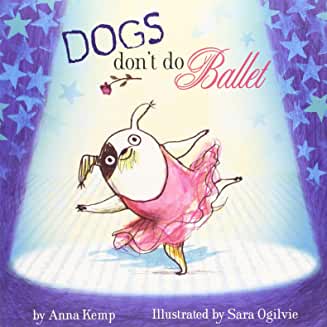 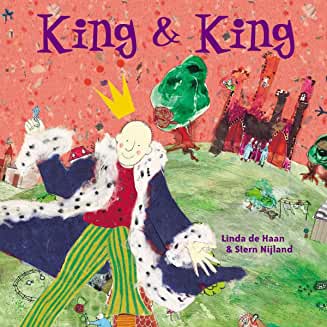 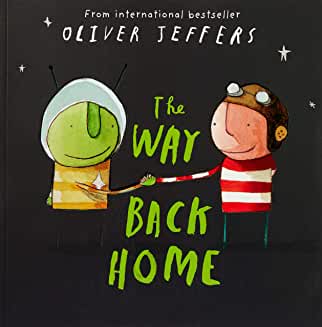 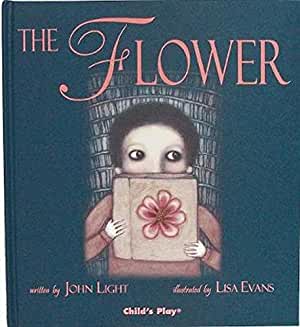 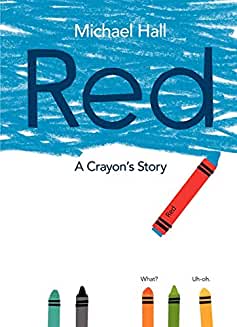 To know when to be assertive.To understand why people choose to get married. To overcome language as a barrier. To ask questions.To be who you want to be. YEAR 5YEAR 5YEAR 5YEAR 5YEAR 5Where the Poppies Now GrowHilary Robinson and Martin ImpeyRose BlancheIan McEwan and Roberto InnocentiHow to Heal a Broken WingBob GrahamThe Artist Who Painted a Blue HorseEric CarleAnd Tango Makes ThreeJustin Richardson and Peter Parnell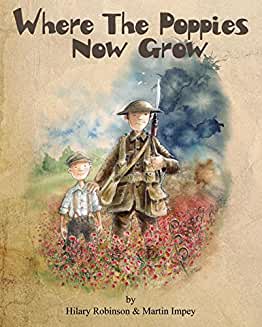 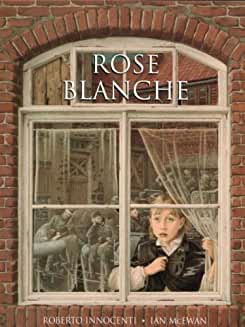 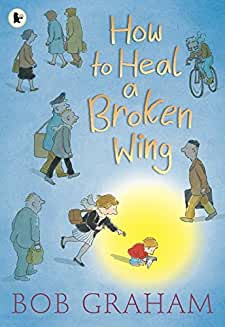 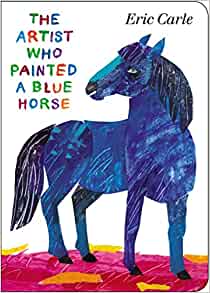 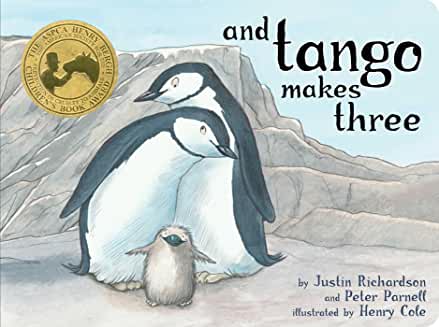 To learn from our past.To justify my actions. To recognise when someone needs help.To appreciate artistic freedom.To accept people are different from me. YEAR 6YEAR 6YEAR 6YEAR 6YEAR 6My Princess BoyCheryl Kilodavis and Suzanne DeSimoneThe WhispererNick ButterworthThe IslandArmin GrederLove You ForeverRobert MunschDreams of FreedomAmnesty International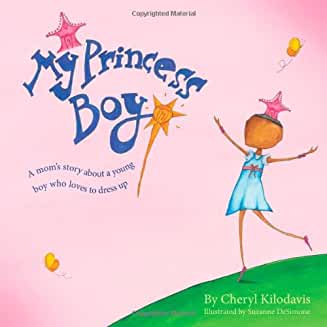 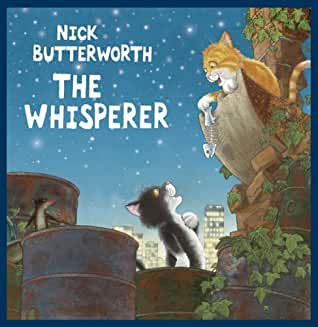 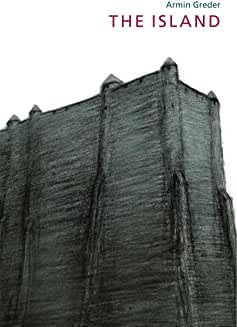 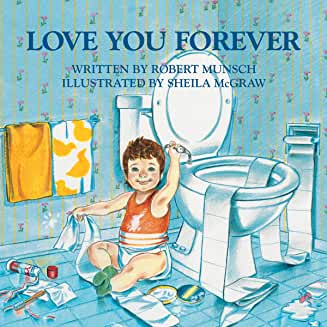 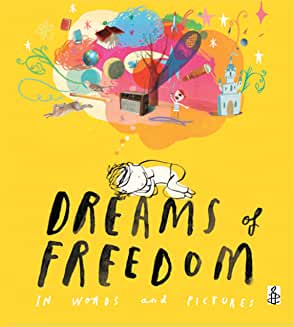 To promote diversity.To stand up to discrimination.To challenge the cause of racism.To consider how my life may change as I grow up. To recognise my freedom.